Εκδήλωση – αφιέρωμα στον εθνικό μας ποιητή Διονύσιο Σολωμό  Ο Δήμος Λαμιέων και η Πολιτιστική Ομάδα του Συλλόγου Εκπαιδευτικών Πρωτοβάθμιας Εκπαίδευσης (Σ.Ε.Π.Ε.) Φθιώτιδας  συνδιοργανώνουν μία ποιητική και μουσική βραδιά αφιερωμένη στον εθνικό μας ποιητή Διονύσιο Σολωμό τη Δευτέρα 12 Μαρτίου 2018 στις 8.00 μ.μ. στο Δημοτικό Θέατρο Λαμίας.Στην εκδήλωση, που πλαισιώνεται μουσικά από τη χορωδία του Συλλόγου Επτανησίων Φθιώτιδας,  θα ακουστούν αποσπάσματα από έργα του ποιητή, όπως «Η γυναίκα της Ζάκυνθος», «Ελεύθεροι πολιορκημένοι», «Λάμπρος», «Κρητικός», «Πόρφυρας».Μια ξεχωριστή βραδιά για να αποτίσουμε φόρο τιμής στον εθνικό μας ποιητή.Η είσοδος για το κοινό είναι ελεύθερη.Από το Γραφείο Τύπου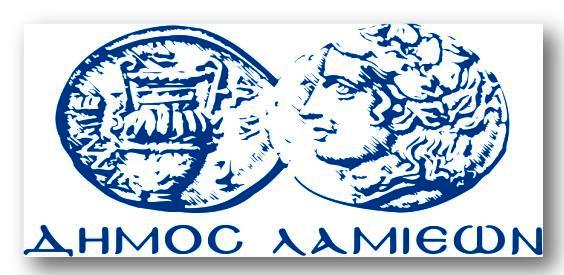 ΠΡΟΣ: ΜΜΕΔΗΜΟΣ ΛΑΜΙΕΩΝΓραφείου Τύπου& Επικοινωνίας                     Λαμία, 9/3/2018